ÙSimulazione prova scittaRagioneria delle Amministrazioni pubblicheEconomia e contabilità delle aziende pubblicheProf. Luigi LeporeNome_________________   Cognome___________________  MULTIPLE CHOICE      1) Quali di queste affermazioni risponde alla domanda “Perché un’AP è un’azienda pubblica?”:[   ] la natura giuridica di un ente comporta in modo pieno e automatico l’applicazione esclusiva di un singolo regime giuridico ( privatistico o pubblicistico)[   ] è pubblica l’azienda il cui soggetto economico è pubblico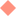 [   ] per qualificare un’azienda come pubblica o privata non occorre riferirsi al suo soggetto economico[   ] tutte le precedenti risposte sono corrette       [   ] nessuna delle precedenti risposte è corretta       2)  La produzione per lo scambio di mercato nelle APT si estrinseca:       [   ] nei soli processi produttivi d’impresa       [   ] nei soli processi produttivi patrimoniali       [   ] nei processi produttivi d’impresa e nei processi produttivi patrimoniali       [   ] tutte le precedenti risposte sono corrette       [   ] nessuna delle precedenti risposte è corretta       3)  Il “Valore pubblico” generato dalle Aziende pubbliche territoriali (es. Comuni) è “valore” riconosciuto quando:[   ] soddisfa le istanze di tutti gli stakeholders[   ] è gratuito[   ] non è gratuito[   ] tutte le precedenti risposte sono corrette[   ] nessuna delle precedenti risposte è corretta4)   La produzione per il consumo, attività tipica ed irrinunciabile delle APT, consta di:[   ] due fasi: la raccolta delle risorse e l’impiego di questi mezzi al fine di soddisfare la comunità[   ] un'unica fase: la raccolta delle risorse[   ] un’unica fase: l’impiego delle risorse al fine di soddisfare la comunità[   ] tutte le precedenti risposte sono corrette[   ] nessuna delle precedenti risposte è corretta5)  La gestione straordinaria è data da:[   ] un insieme di operazioni che hanno il carattere di ripetitività[   ] un insieme di operazioni che hanno il carattere di non ripetizione[   ] sono operazione di gestione solo interna[   ] nessuna delle precedenti risposte è corretta       [   ] tutte le precedenti risposte sono corrette      6) La riforma manageriale nasce dalla necessità di:[   ] contenere la spesa pubblica[   ] contenere il debito pubblico[   ] migliorare la qualità dei servizi offerti dalle amministrazioni pubbliche[   ] tutte le precedenti risposte sono corrette[   ] nessuna delle precedenti risposte è corretta7) Il bilancio consuntivo delle APT:[   ] accoglie valori che si riferiscono ad un periodo futuro annuale o pluriennale[   ] accoglie valori che si riferiscono ad un periodo trascorso solitamente di durata annuale[   ] tutte le precedenti risposte sono corrette[   ] nessuna delle precedenti risposte è corretta8)  Il bilancio di previsione finanziario delle APT individua:[   ] entrate previste e uscite previste [   ] ricavi/proventi previsti e costi previsti[   ] attività previste e passività previste[   ] tutte le precedenti risposte sono corrette[   ] nessuna delle precedenti risposte è corretta9)  I residui attivi sono dati da:[   ] entrate accertate – entrate riscosse[   ] uscite impegnate – uscite pagate[   ] fondo di cassa + entrate accertate[   ] tutte le precedenti risposte sono corrette[   ] nessuna delle precedenti risposte è corretta10)  I residui passivi sono dati da:[   ] entrate accertate – entrate riscosse[   ] uscite impegnate – uscite pagate[   ] fondo di cassa + entrate accertate[   ] tutte le precedenti risposte sono corrette[   ] nessuna delle precedenti risposte è corretta11) Il controllo esercitato della Corte dei Conte è:[   ] un controllo interno[   ] un controllo esterno[   ] un controllo esterno professionale[   ] tutte le precedenti risposte sono corrette[   ] nessuna delle precedenti risposte è corretta      12)  L’impegno è:[   ] la fase di diritto delle uscite[   ] la fase contabile che precede sia il sostenimento del costo, sia il ricevimento della documentazione che attesta        l’importo del debito verso il fornitore[X] tutte le precedenti risposte sono corrette[   ] nessuna delle precedenti risposte è corretta      13)  Le differenze tra Contabilità a base finanziaria e Contabilità a base economico-patrimoniale riguardano:[   ] la finalità [   ] i valori rilevati e il metodo prevalente di rilevazione[   ] il principio di competenza[   ] tutte le precedenti risposte sono corrette[   ] nessuna delle precedenti risposte è corretta14) Il controllo che ha il significato di guida dei comportamenti e che ha l’obiettivo di orientare  l’agire pubblico verso il raggiungimento di più elevati livelli di performance è denominato:        [   ] controllo di conformità        [   ] controllo manageriale        [   ] tutte le precedenti risposte sono corrette [   ] nessuna delle precedenti risposte è corretta15) Le spese correnti sono:[   ] quelle che attengono al pagamento di tutte le poste relative ai mutui[   ] quelle che attengono al pagamento di tutte le poste relative al patrimonio immobiliare[   ] quelle che attengono al normale funzionamento dei servizi comunali[   ] tutte le precedenti risposte sono corrette       [   ] nessuna delle precedenti risposte è correttaEsercizio 1Il comune X in data 01/01/n+1 presenta i seguenti valori:Fondo Cassa iniziale =  2.000.000 €Residui attivi iniziali = 2.000.000 €Residui passivi iniziali = 2.000.000 €Nel corso dell’esercizio n+1 il comune X compie una serie di operazioni dalle quali risultano:Accertate entrate per 10.000.000 €, di cui riscosse 9.000.000 €Impegnate uscite per 9.000.000 €, di cui pagate 8.000.000 €Riscossi residui attivi per 2.000.000 €Pagati residui passivi per 2.000.000 €Tenendo conto dei valori riportati si proceda al calcolo del Fondo di Cassa finale, del Flusso Monetario Netto e del Risultato di Amministrazione dell’esercizio n+1. Si fornisca inoltre un breve commento in merito ai risultati ottenuti e alla variazione subita dal Risultato di Amministrazione dall’anno n all’anno n+1.  Esercizio 2Il comune X nel corso dell’anno compie le operazioni descritte di seguito:in data 2/02/2015, il Comune acquista arredi per i propri uffici per un importo di 10.000 €, la cui vita utile è stimata in 10 anni. In data 2/02/2015 è sottoscritto il contratto di acquisto e nella stessa data è eseguita la liquidazione con contestuale emissione della fattura. In data 5/02/2015 è predisposto il mandato di pagamento. in data 15\07\2013 il comune stipula un contratto di prestito ordinario con la Cassa depositi e prestiti per euro 5.000.000. L’erogazione del prestito avviene in una soluzione alla data di perfezionamento del contratto.in data 1/10/2015, il comune rende un servizio di consulenza per 12.000 € in un arco di tempo che va dal 1 ottobre al 31 marzo, il ricavo viene riscosso per intero anticipatamente.Si provveda a redigere lo stato patrimoniale ed il conto economico di fine esercizio.Stato PatrimonialeStato PatrimonialeStato PatrimonialeStato PatrimonialeAttivoAttivoPassivoPassivoA) Crediti verso lo Stato ed altre amm. pubb. per la partecipazione al fondo di dotazioneA) Patrimonio NettoB) ImmobilizzazioniFondo di dotazioneII - Immobilizzazioni materiali Riserve1 - Beni demaniali Risultato economico dell’esercizio1.1 - Terreni……………….1.2 - FabbricatiB) Fondi per rischi ed oneri…………..C) Trattamento di fine rapportoIII - Altre immobilizzazioni materiali D) Debiti2.1 -  TerreniE) Ratei e Risconti e Contributi agli investimenti C) Attivo Circolante D) Ratei e Risconti Totale Totale Conto EconomicoConto EconomicoA) Componenti positivi della gestione B) Componenti negativi della gestione Differenza fra componenti positivi e negativi della gestione C) Proventi ed oneri finanziari Totale proventi ed oneri finanziari D) Rettifiche di valore delle attività finanziarie Totale rettifiche E) Proventi ed oneri straordinari Totale proventi ed oneri straordinari Risultato prima delle imposte (A-B+C+D+E) Imposte Risultato dell’esercizio 